ЧЕРКАСЬКА ОБЛАСНА РАДАР І Ш Е Н Н Я11.09.2020 										№ 38-27/VIIПро звернення депутатів Черкаськоїобласної ради до Міністерства інфраструктуриУкраїни, Державного агентства автомобільнихдоріг України, Державного агентстваінфраструктурних проектів Українищодо облаштування автомобільногокільця на перехресті доріг Н-16 та Р-10Відповідно до частини другої статті 43 та частини десятої статті 59 Закону України "Про місцеве самоврядування в Україні" обласна рада
в и р і ш и л а:звернутися до Міністерства інфраструктури України, Державного агентства автомобільних доріг України, Державного агентства інфраструктурних проектів України щодо облаштування автомобільного кільця на перехресті доріг Н-16 та Р-10 (текст звернення додається)Голова									А. ПІДГОРНИЙДодатокдо рішення обласної радивід 11.09.2020 № 38-27/VIIЗверненнядепутатів Черкаської обласної радидо Міністерства інфраструктури України,Державного агентства автомобільних доріг України,Державного агентства інфраструктурних проектів Українищодо облаштування автомобільного кільцяна перехресті доріг Н-16 та Р-10Транспортний вузол, розташований на околиці м. Черкаси на перетині двох автошляхів Н-16 та Р-10 у загальній мережі автомобільних доріг Черкаської області відіграє велику роль. На даному перехресті генерується трафік не лише Черкаської області, а й з Кіровоградської та Полтавської областей, постійно забезпечуючи перевезення сільськогосподарської, промислової, будівельної продукції та пасажирські перевезення.На сьогодні на цій ділянці склалися несприятливі умови проїзду автомобільного транспорту. Низький рівень безпеки та зручності руху
і наявність в транспортному потоці значної кількості великогабаритних транспортних засобів призводить до зниження швидкості руху транспортного потоку та сприяє збільшенню кількості дорожньо-транспортних пригод 
з тяжкими наслідками. Є гостра необхідність реконструкції  цього об’єкту.Після проведення детального аналізу стану вузла на перетині доріг Н-16 та Р-10 фахівцями було підібрано оптимальну концепцію зміни організації руху для всіх учасників  шляхом проєктного рішення типу «турбо-каруселі».Таке проєктне рішення дозволяє підвищити безпеку руху на перехресті 
на 682 %, що в 7 разів зменшує вірогідність виникнення ДТП.Враховуючи вищевикладене, депутати Черкаської обласної ради звертаються до Міністерства інфраструктури України, Державного агентства автомобільних доріг України, Державного агентства інфраструктурних проектів України з проханням для організації безпечного руху реалізувати проєктне рішення щодо облаштування автомобільного кільця на перетині доріг Н-16
та Р-10.Схвалено на тридцять восьмій сесії Черкаської обласної ради сьомого скликання 11 вересня 2020 року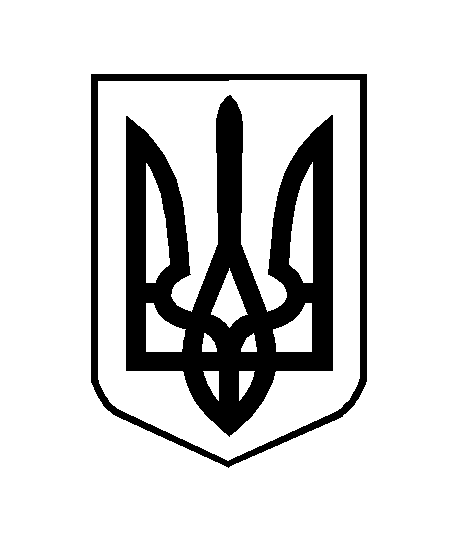 